Persönliche Begrüßung der neuen Auszubildenden bei Kärcher.PressekontaktIsabelle KabischAlfred Kärcher SE & Co. KGAlfred-Kärcher-Str. 28-4071364 WinnendenT +49 71 95 14-5262Isabelle.kabisch@de.kaercher.com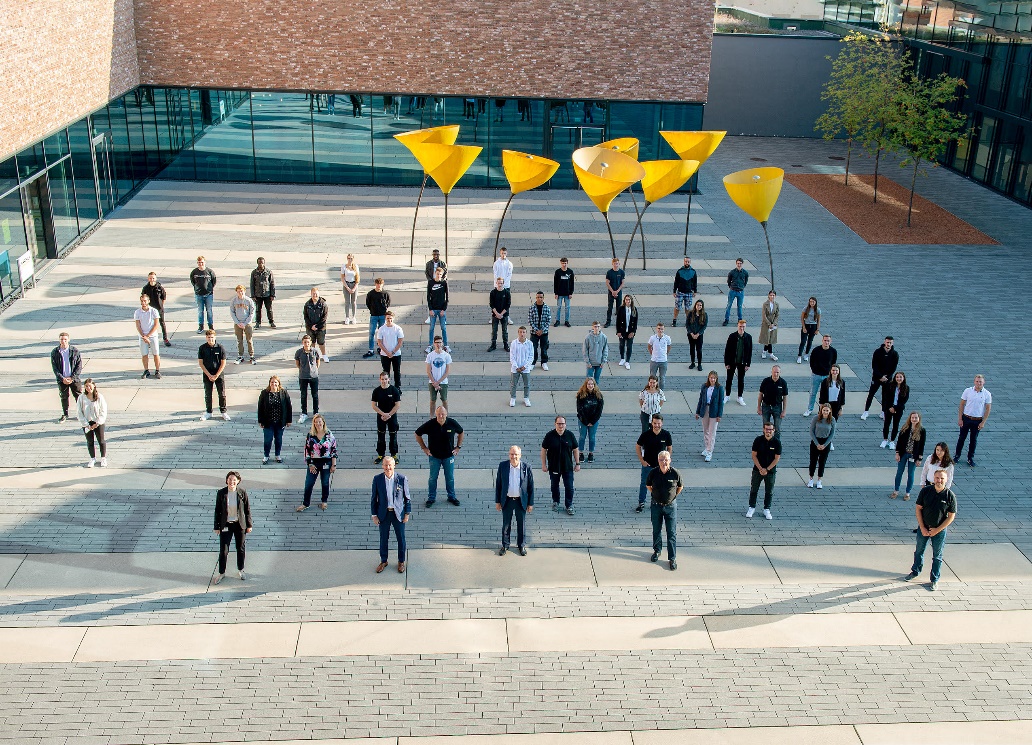 